Template 2: Report for a student learning English as a second language(Click on the dots and arrows below to move them).AreaFoundation AFoundation BStage 1Stage 2
Stage 3Reading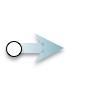 WritingStrengthsText goes hereNext stepsText goes here